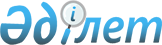 Об утверждении Положения коммунального государственного учреждения "Аппарат акима поселка Жанакорган"
					
			Утративший силу
			
			
		
					Постановление Жанакорганского районного акимата Кызылординской области от 20 апреля 2015 года № 61. Зарегистрировано Департаментом юстиции Кызылординской области 08 мая 2015 года № 4977. Утратило силу постановлением Жанакорганского районного акимата Кызылординской области от 05 мая 2016 года № 387      Сноска. Утратило силу постановлением Жанакорганского районного акимата Кызылординской области от 05.05.2016 № 387 (вводится в действие со дня подписания).

      В соответствии с Законом Республики Казахстан от 23 января 2001 года "О местном государственном управлении и самоуправлении в Республике Казахстан" и подпунктом 8) статьи 18 Закона Республики Казахстан от 1 марта 2011 года "О государственном имуществе" акимат Жанакорганского района ПОСТАНОВЛЯЕТ:

      1. Утвердить прилагаемое Положение коммунального государственного учреждения "Аппарат акима поселка Жанакорган".

      2. Контроль за исполнением настоящего постановления возложить на заместителя акима Жанакорганского района Идирисова С.

      3. Настоящее постановление вводится в действие по истечении десяти календарных дней после дня первого официального опубликования. 

 Положение коммунального государственного учреждения "Аппарат акима поселка Жанакорган" 1. Общие положения      1. Коммунальное государственное учреждение "Аппарат акима поселка Жанакорган" является государственным органом Республики Казахстан, осуществляющим информационно-аналитическое, организационно-правовое и материально-техническое обеспечение деятельности акима поселка.

      2. Коммунальное государственное учреждение "Аппарат акима поселка Жанакорган" имеет ведомства:

      1) Государственное коммунальное казенное предприятие детский ясли-сад № 5 "Балғын" коммунального государственного учреждения "Аппарат акима поселка Жанакорган";

      2) Государственное коммунальное казенное предприятие детский ясли-сад "Болашақ" коммунального государственного учреждения "Аппарат акима поселка Жанакорган";

      3) Государственное коммунальное казенное предприятие детский ясли-сад "Ақбота" коммунального государственного учреждения "Аппарат акима поселка Жанакорган";

      4) Государственное коммунальное казенное предприятие детский ясли-сад "№3 Жалын" коммунального государственного учреждения "Аппарат акима поселка Жанакорган"; 

      5) Коммунальное государственное учреждение "детский санаторный сад № 28 "Алпамыс" коммунального государственного учреждения "Аппарат акима поселка Жанакорган"; 

      6) Государственное коммунальное казенное предприятие дом культуры "Арман" коммунального государственного учреждения "Аппарат акима поселка Жанакорган".

      3. Коммунальное государственное учреждение "Аппарат акима поселка Жанакорган" осуществляет свою деятельность в соответствии с Конституцией и законами Республики Казахстан, актами Президента и Правительства Республики Казахстан, иными нормативными правовыми актами, а также настоящим Положением.

      4. Коммунальное государственное учреждение "Аппарат акима поселка Жанакорган" является юридическим лицом в организационно-правовой форме государственного учреждения, имеет печати и штампы со своим наименованием на государственном языке, бланки установленного образца, в соответствии с законодательством Республики Казахстан счета в органах казначейства.

      5. Коммунальное государственное учреждение "Аппарат акима поселка Жанакорган" вступает в гражданско-правовые отношения от собственного имени.

      6. Коммунальное государственное учреждение "Аппарат акима поселка Жанакорган" имеет право выступать стороной гражданско-правовых отношений от имени государства, если оно уполномочено на это в соответствии с законодательством.

      7. Коммунальное государственное учреждение "Аппарат акима поселка Жанакорган" по вопросам своей компетенции в установленном законодательством порядке принимает решения, оформляемые решениями и распоряжениями акима поселка и другими актами, предосмотренными законодательством Республики Казахстан.

      8. Структура и лимит штатной численности коммунального государственного учреждения "Аппарат акима поселка Жанакорган" утверждаются в соответствии с действующим законодательством.

      9. Местонахождение юридического лица: индекс 120310, Республика Казахстан, Кызылординская область, Жанакорганский район, поселок Жанакорган, улица М.Кокенова дом №35.

      График работы коммунального государственного учреждения "Аппарат акима поселка Жанакорган": ежедневно, с понедельника по пятницу, с 09.00 до 19.00 часов (перерыв с 13.00 до 15.00 часов), кроме субботы и воскресенье, других выходных и праздничных дней, установленных законодательными актами.

      10. Полное наименование государственного органа: коммунальное государственное учреждение "Аппарат акима поселка Жанакорган".

      Учредителем коммунального государственного учреждения "Аппарат акима поселка Жанакорган" является акимат Жанакорганского района. 

      11. Настоящее Положение является учредительным документом коммунального государственного учреждения "Аппарат акима поселка Жанакорган". 

      12. Финансирование деятельности коммунального государственного учреждения "Аппарат акима поселка Жанакорган" осуществляется из государственного бюджета.

      13. Коммунальному государственному учреждению "Аппарат акима поселка Жанакорган" запрещается вступать в договорные отношения с субъектами предпринимательства на предмет выполнения обязанностей, являющихся функциями коммунального государственного учреждения "Аппарат акима поселка Жанакорган". 

      Если коммунальному государственному учреждению "Аппарат акима поселка Жанакорган" законодательными актами предоставлено право осуществлять приносящую доходы деятельность, то доходы, полученные от такой деятельности, направляются в доход государственного бюджета.

 2. Миссия, основные задачи, функции, права и обязанности государственного органа      14. Миссия коммунального государственного учреждения "Аппарат акима поселка Жанакорган" проведение общегосударственной политики исполнительной власти в сочетании с интересами и потребностями развития соответствующей территории.

      15. Функции:

      1) содействует исполнению гражданами и юридическими лицами норм Конституции Республики Казахстан, законов, актов Президента и Правительства Республики Казахстан, нормативных правовых актов центральных и местных государственных органов;

      2) в пределах своей компетенции осуществляет регулирование земельных отношений;

      3) организует работу по сохранению исторического и культурного наследия;

      4) содействует развитию местной социальной инфраструктуры;

      5) организует в пределах своей компетенции водоснабжение населенных пунктов и регулирует вопросы водопользования;

      6) организует работы по благоустройству, освещению, озеленению и санитарной очистке населенных пунктов;

      7) обеспечение деятельности акима поселка;

      8) при разработке бюджетной программы, администратором которой выступает аппарат акима, выносит на обсуждение собрания местного сообщества предложения по финансированию вопросов местного значения по направлениям, предусмотренным в составе бюджета района в соответствии с бюджетным законодательством Республики Казахстан; 

      9) обеспечивает сохранение коммунального жилищного фонда поселка, а также строительство, реконструкцию, ремонт и содержание автомобильных дорог в поселке; 

      10) содействует сбору налогов и других обязательных платежей в бюджет;

      11) выявляет малообеспеченных лиц, вносит в вышестоящие органы предложения по обеспечению занятости, оказанию адресной социальной помощи, организует обслуживание одиноких престарелых и нетрудоспособных граждан на дому;

      12) обеспечивает трудоустройство лиц, состоящих на учете в службе пробации уголовно-исполнительной инспекции, и оказывает иную социально-правовую помощь;

      13) организует движение общественного транспорта;

      14) осуществление иных функции в соответствии с действующим законодательством.

      16. Основные задачи:

      1) проведение в жизнь политики Президента Республики Казахстан по охране и укреплению государственного суверенитета, конституционного строя, обеспечению безопасности, территориальной целостности Республики Казахстан, прав и свобод граждан;

      2) реализация стратегии социально-экономического развития Республики Казахстан, осуществление основных направлений государственной, социально-экономической политики и управления социальными и экономическими процессами в стране;

      3) претворение в жизнь конституционных принципов общественного согласия и политической стабильности, решение наиболее важных вопросов государственной жизни демократическими методами;

      4) осуществление мер по укреплению законности и правопорядка, повышению уровня правосознания граждан и их активной гражданской позиции в общественно-политической жизни страны.

      17. Права и обязанности:

      1) запрашивать и получать в установленном законодательством порядке от государственных органов, организаций, их должностных лиц необходимую информацию и материалы;

      участвовать в пределах компетенции в разработке проектов правовых и нормативных правовых актов;

      осуществлять иные права, предусмотренные действующими законодательными актами.

      2) рассматривать обращения, направленные физическими и юридическими лицами, контролировать их исполнение, в случаях и порядке, установленном законодательством Республики Казахстан, предоставляеть на них ответы;

      организовывать прием физических лиц и представителей юридических лиц

      принимать законные и обоснованные решения;

      обеспечивать контроль за исполнением принятых решений;

      реализовывать иные обязанности, предусмотренные действующим законодательством.

 3. Организация деятельности государственного органа      18. Руководство коммунальным государственным учреждением "Аппарат акима поселка Жанакорган" осуществляется руководителем, который несет персональную ответственность за выполнение возложенных на коммунальное государственное учреждение "Аппарат акима поселка Жанакорган" задач и осуществление своих функций.

      19. Руководитель коммунального государственного учреждения "Аппарат акима поселка Жанакорган" назначается или избирается на должность, освобождается от должности и прекращает свои полномочия.

      20. Руководитель коммунального государственного учреждения "Аппарат акима поселка Жанакорган" имеет заместителя, который назначается на должности и освобождается от должности в соответствии с законодательством Республики Казахстан.

      21. Полномочия руководителя коммунального государственного учреждения "Аппарат акима поселка Жанакорган": 

      1) является должостным лицом соответствующего района акимата на территории соответствующей административно-территориальной еденицы и без доверенности выступает от его имени во взаимоотношениях с государственными органами, организациями и гражданами;

      2) рассматривает обращения, заявления, жалобы граждан, принимает меры по защите прав и свобод граждан;

      3) содействует организации крестьянских или фермерских хозяйств, развитию предпринимательской деятельности;

      4) взаимодействует с органами местного самоуправления;

      5) обеспечивают сохранность переданного коммунального имущества;

      6) формируют доходные источники; 

      7) принимают работников по трудовому договору за счет экономии бюджетных средств и (или) поступлений, предусмотренных законодательством Республики Казахстан о местном государственном управлении и самоуправлении;

      8) несет персональную ответственность за совершение коррупционных правонарушений в государственном органе; 

      9) осуществляет иные полномочия в соответствии с законодательством.

      Исполнение полномочий руководителя коммунального государственного учреждения "Аппарат акима поселка Жанакорган" в период его отсутствия осуществляется лицом, его заменяющим в соответствии с действующим законодательством.

      22. Руководитель определяет полномочия своего заместителя в соответствии с действующим законодательством.

      23. Аппарат коммунального государственного учреждения "Аппарат акима поселка Жанакорган" возглавляется акимом назначаемым на должность и освобождаемым от должности в соответсвии с действующим законодательством Республики Казахстан.

 4. Имущество государственного органа      24. Коммунальное государственное учреждение "Аппарат акима поселка Жанакорган" может иметь на праве оперативного управления обособленное имущество в случаях, предусмотренных законодательством.

      Имущество коммунального государственного учреждения "Аппарат акима поселка Жанакорган" формируется за счет имущества, переданого ему собственником, а также имущества (включая денежные доходы), приобретенного в результате собственной деятельности и иных источников, не запрещенных законодательством Республики Казахстан.

      25. Имущество, закрепленное за коммунальным государственным учреждением "Аппарат акима поселка Жанакорган" относятся к коммунальной собственности.

      26. Коммунальное государственное учреждение "Аппарат акима поселка Жанакорган" не вправе самостоятельно отчуждать или иным способом распоряжаться закрепленным за ним имуществом и имуществом, приобретенным за счет средств, выданных ему по плану финансирования, если иное не установлено законодательством. 

 5. Реорганизация и упразднение государственного органа      27. Реорганизация и упразднение коммунального государственного учреждения "Аппарат акима поселка Жанакорган" осуществляются в соответствии с законодательством Республики Казахстан.

      Перечень организации, находящихся в ведении коммунального государственного учреждения "Аппарат акима поселка Жанакорган" и его ведомств:

      1) Государственное коммунальное казенное предприятие детский ясли-сад № 5 "Балғын" коммунального государственного учреждения "Аппарат акима поселка Жанакорган";

      2) Государственное коммунальное казенное предприятие детский ясли-сад "Болашақ" коммунального государственного учреждения "Аппарат акима поселка Жанакорган";

      3) Государственное коммунальное казенное предприятие детский ясли-сад "Ақбота" коммунального государственного учреждения "Аппарат акима поселка Жанакорган";

      4) Государственное коммунальное казенное предприятие детский ясли-сад "№3 Жалын" коммунального государственного учреждения "Аппарат акима поселка Жанакорган"; 

      5) Коммунальное государственное учреждение "детский санаторный сад № 28 "Алпамыс" коммунального государственного учреждения "Аппарат акима поселка Жанакорган"; 

      6) Государственное коммунальное казенное предприятие дом культуры "Арман" коммунального государственного учреждения "Аппарат акима поселка Жанакорган".


					© 2012. РГП на ПХВ «Институт законодательства и правовой информации Республики Казахстан» Министерства юстиции Республики Казахстан
				
      Аким Жанакорганского района

Р. Рустемов 
Утверждено постановлением
акимата Жанакорганского района
№61 от "20" апреля 2015 года